Publicado en Madrid el 11/12/2019 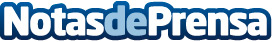 Los cinco regalos para acertar esta Navidad, con propuestas de Perricone MD o Aromatherapy AssociatesEsta es la guía definitiva con propuestas para resolver las dudas sobre los regalos en estas fechas especialesDatos de contacto:Gerardo Peña636524285Nota de prensa publicada en: https://www.notasdeprensa.es/los-cinco-regalos-para-acertar-esta-navidad Categorias: Interiorismo Moda Sociedad Entretenimiento Consumo http://www.notasdeprensa.es